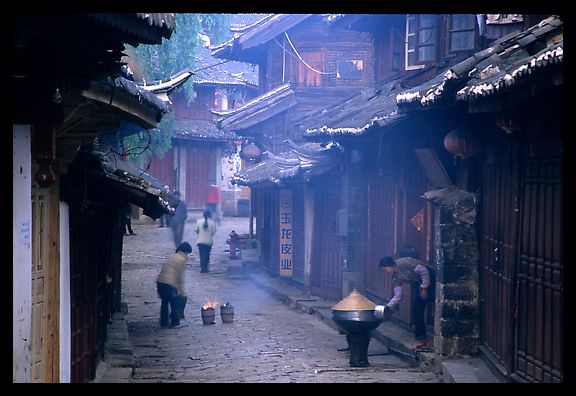 FULL NAMEDEGREE PROGRAMMETITLE OF RESEARCH STUDYSUPERVISORINTENDED DATE OF THESIS SUBMISSIONLOCATION OF PROPOSED FIELD STUDYTOTAL ESTIMATED COST OF FIELD STUDYRESEARCH PROPOSALAim(s) of studyContext or background to studyOutline of proposed field studyTimetable/schedule of proposed tripEstimated costs/budget[Please attach a separate sheet with the budget for the proposed field study and enter the total (estimated) cost on the front page of this form]INTENDED OUTCOMES/BENEFITS[Please indicate how a Ron Lister Travel Grant will be of benefit to your work, and describe what you will produce as a result of the work (eg. Research thesis, conference presentations, booklet, resource CD, etc)].Applicants Signature:	Date:			SUPERVISOR COMMENT:[Please confirm the details, and comment on the merits, of the application described above].Supervisor’s signature: Date: